REPUBLIQUE DU SENEGAL	                                Genève, le 24 janvier 2022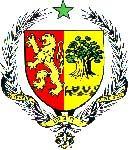               UN PEUPLE - UN BUT - UNE FOI              ------------------------------------     MISSION PERMANENTE AUPRES DEL’OFFICE DES NATIONS UNIES A GENEVE				              --------------------------------   AMBASSADE DU SENEGAL EN SUISSE42ème session Examen Périodique Universel (EPU), du 23 janvier au 03 février 2023 PROJET DE DECLARATION DU SENEGAL A L’EXAMEN PERIODIQUE UNIVERSEL DE LA REPUBLIQUE DU GHANALe Sénégal souhaite la chaleureuse bienvenue à la délégation de la République du Ghana à cette 42ème session de l’EPU et la remercie pour la présentation de son rapport national reflétant les efforts consentis par son Gouvernement pour honorer ses engagements en matière de droits de l’homme. Ma délégation note avec satisfaction les progrès accomplis par le Ghana dans les domaines de l’éducation, de la santé, de l’égalité des sexes et de la protection des personnes vulnérables.Tout en l’encourageant à poursuivre les initiatives actuelles, le Sénégal voudrait, dans un esprit constructif soumettre à la délégation ghanéenne les recommandations suivantes :Intensifier les efforts pour garantir l’accès à l’éducation de base à tous les enfants, notamment ceux en situation de vulnérabilité ;Renforcer la stratégie nationale de lutte contre toute forme de discrimination à l’égard des femmes dans la sphère sociale. En définitive, le Sénégal souhaite plein succès à la République du Ghana dans la mise en œuvre des recommandations acceptées.Je vous remercie.